Государственное бюджетное профессиональное образовательное учреждениеКраснодарского края «Гулькевичский строительный техникум»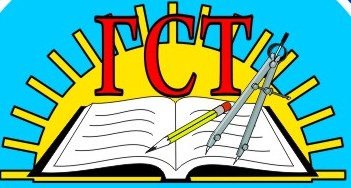 Общее количество мест для приёма                                                                          ГБПОУ КК «Гулькевичский строительный техникум»  2017-2018 учебный годСпециальности среднего профессионального образования  имеющие государственную аккредитацию  (9 классов, очная форма обучения)   Профессии среднего профессионального образования  имеющие государственную аккредитацию  (9 классов, очная форма обучения)Специальности среднего профессионального образованияимеющие государственную аккредитацию   (11 классов)    №Код профессииНаименование специальностиОбщее кол-во местКол-во бюджетных местКол-во внебюджетных мест108.02.01Строительство и эксплуатация зданий и сооружений2525-208.02.09Монтаж, наладка и эксплуатация электрооборудования промышленных и гражданских зданий5050-315.02.10Автоматизация технологических процессов и производств (по отраслям)2525-419.02.10Технология продукции общественного питания2525-523.02.03Техническое обслуживание и ремонт автомобильного транспорта2525-№Код профессииНаименование специальностиОбщее кол-во местКол-во бюджетных мест108.01.08Мастер отделочных строительных работ2525208.01.09Слесарь по строительно-монтажным работам2525308.01.14Монтажник санитарно-технических, вентиляционных систем и оборудования2525415.01.05Сварщик (ручной и частично механизированной сварки (наплавки)5050519.01.04Пекарь2525№Код профессииНаименование специальностиОбщее кол-во местКол-во бюджетных местКол-во внебюджетных местОчная форма обученияОчная форма обученияОчная форма обучения119.02.10Технология продукции общественного питания2525-Заочная форма обученияЗаочная форма обученияЗаочная форма обучения108.02.01Строительство и эксплуатация  зданий и сооружений2525-219.02.10Технология продукции общественного питания2525-